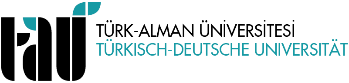 YÜKSEK LİSANS TEZ BAŞLIĞI / TEZ KONUSU BİLDİRİM FORMU(MASTER'S DEGREE THESIS TITLE / THESIS SUBJECT NOTIFICATION FORM) ...../……/ 20….SOSYAL BİLİMLER ENSTİTÜSÜ MÜDÜRLÜĞÜ’NE(TO THE DIRECTORATE OF THE INSTITUTE OF SOCIAL SCIENCES)Yukarıda Enstitü kayıt bilgileri yer alan öğrencinin Tez Konusu / Tez Başlığı ekte belirtilmiştir. Bilgilerinizi ve gereğini arz ederiz. (Thesis Subject / Thesis Title of the student whose Institute registration information is given above is given in the attachment.)